 	Application for Funding 2022-2023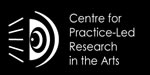 Research PracticeHow to Apply:There is no deadline for this scheme. This is an open call and applications will be considered on a rolling basis until: Monday 12th December 2022 when the scheme will pause. Applications will be discussed and ranked against the criteria as set belowSend proposals by email using this form as an attachment (with SUBJECT: CePRA Funding Application) to Ewan Stefani: e.j.stefani@leeds.ac.ukDescription of funding purpose:Applications are encouraged from staff or PGRs in the faculty of AHC who are seeking to engage an external artist / practitioner to facilitate or participate in an online workshop, presentation, keynote, network event, or online collaboration. The funding will normally cover a flat ‘artist fee’ or a similar one-off payment, with no further payment of expenses or other costs.  Funding Limits and criteria: Proposals will be subject to a £500 maximum funding limit for in-person and hybrid events, and a £200 limit for online eventsSuccessful proposals will fund activities relating to practice-led or practice-based research in the Arts.Proposals should identify clear potential benefits to the development of practice or knowledge of practice for one or more research communities at Leeds.Applications must be led by staff and/or PGRs based within the faculty of AHCCePRA funding will aim to represent practice research activities from a broad range of disciplines within the faculty of AHC; multiple applications to fund a single project are discouraged and are likely to be rejected Applications that help to address the broad agenda of decolonisation are encouragedConditions of funding are:1. a public-facing report (written by the main applicant) from the event must be submitted within 28 days of the event by email, with images or web links relating to the event as appropriate that have been cleared for publication on the CePRA website;2. total claims for expenses from CePRA do not exceed the amount requested in the application;3. the phrase “with support from CePRA, University of Leeds” is featured prominently in any advertising or literature for the event for the event and on related web sites; 4. the project/event is open (where appropriate) to any staff and PGRs from within the faculty and is advertised on the Artynet list (artynet@lists.leeds.ac.uk) or other appropriate mailing lists;5. the character and content of the event does not contradict the description given to CePRA within the application for funding;6. all expenses are claimed and processed in good time before the end of the current financial year (funds will not be carried over into the next financial year). =============================================================Please complete the following informationApplicant name (must be a member of staff or PGR in AHS):  School(s) within AHC faculty linked to the application: Principle contact email address (for notification of outcomes and contact):  Project / event title: Proposed start date: Date when funds will be claimed from CePRA:  Web link to related work (if available): Total amount requested from CePRA (£): Please provide an itemised breakdown of how the funds requested from CePRA will be spent: Please provide a brief summary of the project/event (max 150 words): Please indicate how the project/event will benefit the broader community of staff and/or PGRs within the AHC faculty (max 100 words):Send proposals by email using this form as an attachment (with SUBJECT: CePRA Funding Application) to Ewan Stefani: e.j.stefani@leeds.ac.uk